Шматко Н.Д.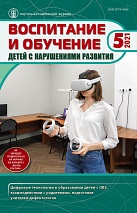 Как организовать коррекционную поддержку дошкольников с нарушенным слухом в условиях дистанционного обучения: в помощь педагогам и родителям // Воспитание и обучение детей с нарушениями развития. 2021. № 5. С. 67-74.Аннотация. В статье представлены рекомендации по организации дистанционного обучения дошкольников с нарушенным слухом с применением традиционных сурдопедагогических методик. Автор предлагает осуществлять коррекционную помощь дошкольникам силами родителей, подготовленных для этого сурдопедагогами в ходе систематически проводимых онлайн-семинаров. Описаны организация и методика проведения таких семинаров, в том числе и для родителей, имеющих нарушения слуха. Даны конкретные рекомендации для специалистов по дистанционной работе с семьей, воспитывающей ребенка с нарушенным слухом с использованием современных цифровых технологий.Ключевые слова:дистанционное обучение, дистанционные образовательные технологии,дошкольники с нарушенным слухом, онлайн-семинары для родителей, онлайн-консультирование, работа с родителями.